Témoignage de Nancy Lachance Après avoir suivi le cours sur "Le jeu de passe!", je me demandais bien ce que cela allait changer. Eh bien, voici. J'ai décidé de m'aventurer dans beaucoup moins de cercles avec tous les élèves durant la journée et beaucoup plus de petits cercles directement dans les centres, là où l'intérêt des enfants sont à leur plus haut. Un exemple du cheminement est un "mur de briques" à partir de la réalisation d'une tour fait par un enfant. Un autre enfant est venu dans ce centre en lui disant qu'il manquait quelques choses entre les briques. Nous avons exploré sur l'internet différent mur de briques. Ensuite, nous avons fait une pâte à sable. Les enfants intéressés ont eu le plaisir de monter le mur avec cette pâte entre les blocs de bois de différentes grandeurs. Ce mur a servi ensuite de division pour un magasin francophone. Le projet s'est étalé sur quelques semaines et s'est bien sûr terminé par une démolition!Pour moi, le jeu de passe s'est composé des étapes suivantes: observation active, écouter, poser des questions ouvertes, recherche d'info avec les enfants, planification, exécution, et JEU!J'ai aussi inclus des photos. Je dois dire que j'ai maintenant PLEINS de projets réalisés depuis.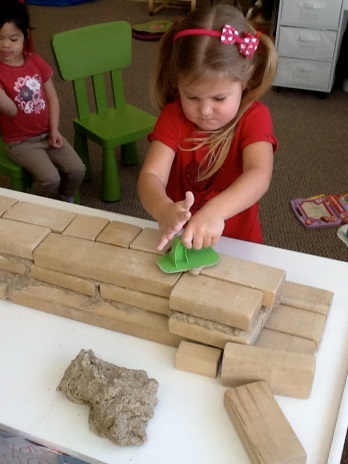 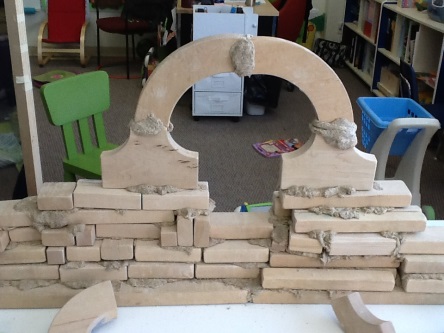 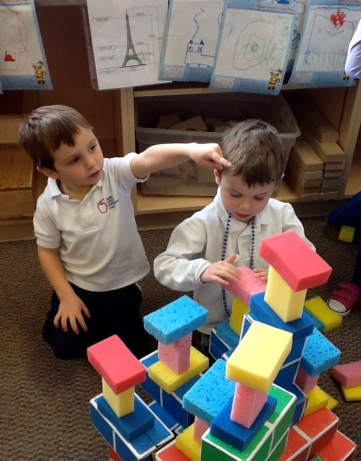 